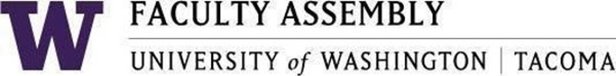 Executive Council MeetingFriday, January 6, 20231:00 – 3:00 p.m.GWP 320 Dawn Lucien RoomZoom link: https://washington.zoom.us/j/94375842044+1 206 337 9723 US (Seattle) +1 253 215 8782 US (Tacoma)Meeting ID: 943 7584 2044Agenda1-1:10 	Land Acknowledgement, Consent to Agenda, Permission to Record,  Approval of Meeting Minutes from 12/9, Introductions   1:10-1:50 	Hybrid/DL Unit reports and discussion1:50-2:00 	Break

2:00-2:30    Chancellor/Executive Vice Chancellor for Academic Affairs (EVCAA)/ASUWT President Reports/Continue Hybrid/DL Discussion

2:30-3:00   Paulson Committee Procedures (Vote)